АДМИНИСТРАЦИЯ КОРОХОТКИНСКОГО СЕЛЬСКОГО ПОСЕЛЕНИЯСМОЛЕНСКОГО РАЙОНА СМОЛЕНСКОЙ ОБЛАСТИП О С Т А Н О В Л Е Н И Еот 09.07.2021г.                                                                                                № 93«Об утверждении порядка и   перечня случаев оказания на возвратной       и (или) безвозвратной основе за      счет средств              местного       бюджета дополнительной помощи при возникновении неотложной необходимости           в проведении капитального ремонта общего имущества в многоквартирных домах»В соответствии с пунктом 9.3 части 1 статьи 14 Жилищным кодексом Российской Федерации, руководствуясь Уставом,Администрация Корохоткинского сельского поселения Смоленского района Смоленской области ПОСТАНОВЛЯЕТ:1.  Утвердить прилагаемый Порядок и перечень случаев оказания на возвратной и (или) безвозвратной основе за счет средств местного бюджета дополнительной помощи при возникновении неотложной необходимости в проведении капитального ремонта общего имущества в многоквартирных домах. 2. Разместить настоящее постановление на официальном сайте Корохоткинского сельского поселения Смоленского района Смоленской области.4. Контроль за исполнением настоящего постановления оставляю за собой.Глава муниципального образованияКорохоткинского сельского поселенияСмоленского района Смоленской области                                           Алексеенков В.Н.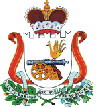 